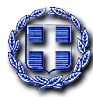 Ε ΛΛΗΝΙΚΗ ΔΗΜΟΚΡΑΤΙΑ ΥΠΟΥΡΓΕΙΟ ΥΓΕΙΑΣ 6η ΥΓΕΙΟΝΟΜΙΚΗ ΠΕΡΙΦΕΡΕΙΑΓΕΝΙΚΟ ΝΟΣΟΚΟΜΕΙΟ ΑΡΓΟΛΙΔΑΣΝΟΣΗΛΕΥΤΙΚΗ ΜΟΝΑΔΑ ΝΑΥΠΛΙΟΥΕΠΙΤΡΟΠΗ ΣΥΝΤΑΞΗΣ ΤΕΧΝΙΚΩΝ ΠΡΟΔΙΑΓΡΑΦΩΝ ΠΡΟΣ: ΤΜΗΜΑ ΠΡΟΜΗΘΕΙΩΝ ΘΕΜΑ: ΣΑΚΟΙ ΑΝΑΡΡΟΦΗΣΗΣΣτο Γενικό Νοσοκομείο Αργολίδας- Νοσηλευτική Μονάδα Ναυπλίου συνήλθαν οι κάτωθι:ΚΩΝΣΤΑΝΤΟΠΟΥΛΟΥ ΓΕΩΡΓΙΑΜΠΟΥΡΗ ΔΗΜΗΤΡΑΚΟΪΝΗ ΕΙΡΗΝΗπου αποτελούν την επιτροπή σύνταξης τεχνικών προδιαγραφών για Αναλώσιμο υγειονομικό υλικό, σύμφωνα με την υπ’αριθ. 38ο/29-11-2021 (θέμα 43ο) πράξη Διοικητικού Συμβουλίου του Γενικού Νοσοκομείου Αργολίδας.Η επιτροπή σε εφαρμογή της ανωτέρας απόφασης, καταθέτει τις τεχνικές προδιαγραφές για διαγωνιστικές διαδικασίες στο γραφείο προμηθειών, ως κάτωθι: ΤΕΧΝΙΚΕΣ ΠΡΟ∆ΙΑΓΡΑΦΕΣ Σάκοι αναρρόφησης μιας χρήσεως αντιμικροβιακοί με ειδικό φίλτρο κατακράτησης μικροβίων αρνητικής πίεσης , να διαθέτουν σύστημα πρόληψης υπερχείλισης,να είναι κατασκευασμένοι από ανθεκτικό πλαστικό,να έχουν κατάλληλες υποδοχές στο κάλυμμα(καπάκι) για σύνδεση με το αντίστοιχο μηχάνημα αναρρόφησης.Χωρητικότητες:α.1,5 λίτρου β)2 λίτρων γ)3 λίτρων. Γενικά.- Η μέθοδος αποστείρωσης να είναι κατοχυρωμένη και αποδεκτή διεθνώς.- Με την προσφορά να κατατίθενται εκθέσεις ελέγχου παραδοχής των προσφερομένων προϊόντων .- Όλες οι πληροφορίες που συνοδεύουν το προσφερόμενο προϊόν να παρέχονται απαραίτητα στην Ελληνική γλώσσα.- Σε κάθε συσκευασία να αναγράφεται:- η ημερομηνία παραγωγής και λήξης του προϊόντος.- Στοιχεία κατασκευαστή – χώρα και εργοστάσιο κατασκευής- Υλικό κατασκευής- Μέγεθος- Η ένδειξη « ΑΠΟΣΤΕΙΡΩΜΕΝΟ» και ο τρόπος αποστείρωσης- Αριθμός παρτίδας- Σήμανση CE- Το υλικό συσκευασίας απαιτείται να είναι ιατρικό χαρτί και πλαστικό φιλμ.-Το εργοστάσιο παραγωγής να είναι πιστοποιημένο κατά ISO 9001, όπως αυτό ισχύει (ISO 9001-2003)Να κατατεθούν αποδεικτικά έγγραφα με την προσφορά.-Οι συμμετέχοντες θα πρέπει απαραίτητα, στην τεχνική και στην οικονομική προσφορά να αναφέρονται για κάθε προσφερόμενο είδος :Α. με τον αύξοντα αριθμό, του πίνακα των ζητούμενων ειδών της διακήρυξης μας Β. την εμπορική ονομασία – μάρκα - κωδικό, το εργοστάσιο και την χώρα κατασκευής του κάθε είδους Γ. την συσκευασία Δ. τον κωδικό ΕΚΑΠΤΥΗ προμηθεύτρια εταιρεία σε περίπτωση που είναι διαφορετική από την κατασκευάστρια να είναι εξουσιοδοτημένη από την κατασκευάστρια εταιρεία για την διακίνηση των προϊόντων της στα ελληνικά δημόσια, Στρατιωτικά και Ιδιωτικά Νοσοκομεία ώστε να διασφαλίζεται η ορθή/ έγκαιρη προμήθεια των προϊόντων στο νοσοκομείο, η οποία θα γίνεται σύμφωνα με την ισχύουσα Νομοθεσία καθώς και την τήρηση όλων των διαδικασιών ή σε πιθανή ανάκληση/ απόσυρση προϊόντος ή μετά από συμπλήρωση της «Κάρτας Αναφοράς Περιστατικών Χρηστών Ιατροτεχνολογικών Προϊόντων (λευκή κάρτα)» από τον χρήστη.Η ΕΠΙΤΡΟΠΗΚΩΝΣΤΑΝΤΟΠΟΥΛΟΥ ΓΕΩΡΓΙΑΜΠΟΥΡΗ ΔΗΜΗΤΡΑΚΟΪΝΗ ΕΙΡΗΝΗ